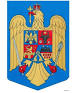                                                     JUDEŢUL BRAŞOV                                                   COMUNA AUGUSTINStr. Lungă nr. 238, AUGUSTIN, cod 507151, Tel/fax: 0374-279816www.primariaaugustin@yahoo.com    COSILIUL LOCAL                          HOTĂRÂREA NR.35 din 23.06.2023Privind aprobarea Regulamentului privind implementarea şi eliberarea formatului unic al modelului card-legitimaţie de parcare pentru persoanele cu handicap      Consiliul Local al Comunei Augustin, întrunit în ședința ordinară din data de 23.06.2023Având în vedere ; Proiectul de hotărâre nr.35 din 15.06.2023 Referatul de aprobare al primarului nr. 1508/15.06.2023, Raportul de specialitate nr.1509/15.06.2023 Având în vedere prevederile art.65 din Legea nr.448/2006 privind protecţia şi promovarea drepturilor persoanelor cu handicap, republicată; ale art.40 şi 41 din HGR nr.268/2007 pentru aprobarea Normelor metodologice de aplicare a legii nr.448/2006; Ordinul MMFES –ANPH nr.223/2007 privind implementarea formatului unic al cardului-legitimaţie de parcare pentru persoanele cu handicap          În temeiul prevederilor art.129 alin.(1) și (2), art. 136 alin. (1)) din O.U.G. nr. 57/2019 privind Codul administrativ;                                                              HOTĂRĂSTE:Art.1: Se aprobă Regulamentul privind implementarea şi eliberarea formatului unic al modelului card-legitimaţie de parcare pentru persoanele cu handicap, conform anexei nr.1 care face parte integrantă din prezenta hotărâre.Art.2: Modelul cardului-legitimaţie de parcare pentru persoanele cu handicap este cel stabilit prin anexa la Ordinul MMFES –ANPH nr.223/2007.Art.3: Costurile aferente implementării prevederilor prezentei se suportă din bugetul localArt.4:  Primarul comunei Augustin va duce la îndeplinire prevederile prezentei hotărâri.PREȘEDINTE ȘEDINȚĂ                      SECRETAR GENERAL COMUNĂVAJDA ZOLTAN                                   GARCEA GHEORGHE MIRCEA*Adoptată cu11voturi pentru, 0 împotrivă , 0 abținere